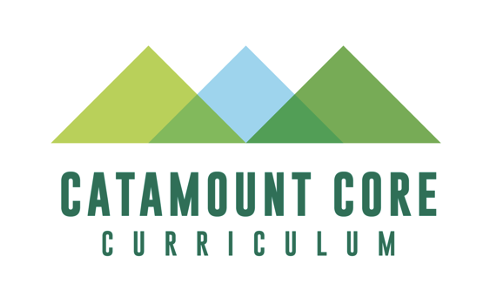 D2: Diversity of Human Experience - Catamount Core Approval Supplemental Information FormPurpose and Intent: To provide supplemental information relevant to the review of proposed courses for designation as D2 and inclusion in UVM’s General Education/Catamount Core curriculum. The Submission Process and Approval Criteria, as well as the Rubric that the Catamount Core Curriculum Committee will use to review this proposal, can be found on the following pages of this document.
To assist students in understanding how courses in each Catamount Core category contribute to UVM’s general education program, please include the relevant following language in a prominent location in your syllabus (e.g. after the course description):D2: Diversity of Human ExperienceCourses in this category focus on expanding students’ cultural awareness. A D2 course is intended to:Promote an awareness of and appreciation for the diversity of human experience in any of its forms including, but not limited to race, ethnicity, religion, socio-economic status, language, sex, gender identity, sexual orientation, age, and disability; and/orFoster an understanding of global and national issues including the histories, health, contexts, and flows of people, cultures, ideas, and capital or other resources within or across political and geographical boundariesCourse Information
[v. 2.0, 01/2023]Submission Process:The overall purpose of the submission process for all General Education initiatives is to maintain the integrity of the General Education process at UVM and to ensure that courses dedicated for these purposes maintain alignment with the learning outcomes for which they were intended. At its heart, this process is intended to be a dialogue with instructors intending to teach courses that fulfill the D2-designation, and to provide feedback where appropriate. The review process can result in 1 of 3 outcomes:Approval (the course will be assigned “D2” designation for a 5 year-period)Revisions requested (the CCCC may ask for changes made to the course prior to approval)Rejection (the course as currently constructed cannot carry a “D2” designation)
Submissions are reviewed at the committee’s monthly meeting; however, to qualify for inclusion in the UVM Catalogue, new proposals must be received by no later than January 15 for inclusion in the following year’s edition of the Catalogue.D2 New Course Submission FormPlease complete the following three components required to assess your course for designation as D2:A sample course syllabus that includes a list of key readings and assignments as well as the required description of the D2 category provided above.
Please provide a reflection (no more than 1- 1.5 pages) that addresses the following:A brief history of the course and how it fits into the diversity curriculum, general reasons why the course satisfies the Diversity Learning Competencies (DLC), and any other contextual information that can assist the committee in its review.  
Please fill out the D2 Competencies chart below and indicate how your course addresses at least three of the four competencies, and includes at least 75% related content.D2 Competencies
D2 courses focus on the topic of the diversity of human experience in more than 75% of the course content (weekly topics, readings, assignments).  Students completing these courses are expected to have developed at least three of the four following competencies:With a well-developed syllabus, this form should take approximately 15-20 minutes to complete.Course Number:Course Title:Name of Faculty Member:Email Address:Please indicate if this course presently meets any of the current General Education requirements listed here (check all that apply):Please indicate if this course presently meets any of the current General Education requirements listed here (check all that apply):____D1    ____D2    ____FWIL    ____QR    ____SUCategoryCompetencyActivities/TopicsAssessmentDLC#1: AwarenessDevelop an awareness of the diversity of individuals, cultures, communities and/or processesDLC#2:KnowledgeUnderstand and contextualize foundational concepts, theories, histories, frameworks and/or methodologies regarding the diversity of the human experienceDLC#3: AnalysisAnalyze arguments, processes, and debates including multiple perspectives related to the diversity of the human experienceDLC#4: Application Demonstrate the ability to recognize identity-related power dynamics at the individual, group, and/or systems levels and/or address diversity-related problems.